Skriveskabelon til afdelings- og fagarrangementerNår du skal have arrangementer på din fag- eller afdelingshjemmeside, vil du lette sekretærens arbejde ved at benytte dette skema. 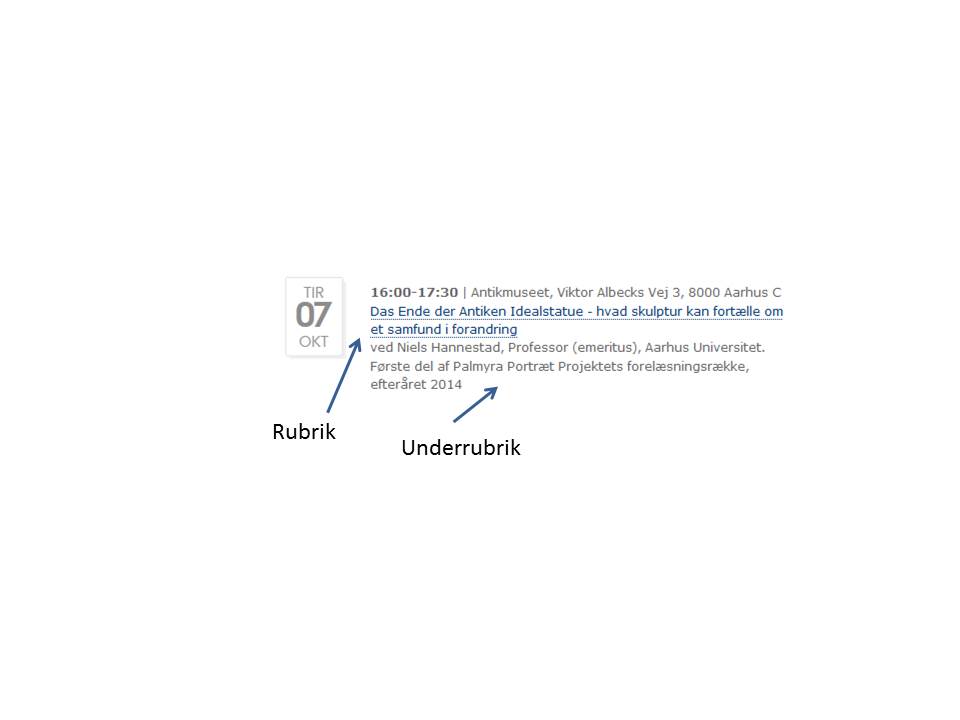 Vær opmærksom på, at vi kun lægger arrangementer på web, som vi selv er arrangører af på instituttet.Arrangementer der kun foregår på dansk, kan beskrives udelukkende på dansk. Ved øvrige tilfælde skal teksten fremsendes på både dansk og engelsk eller udelukkende på engelsk.Du skal fremsende tekst for hvert enkelt arrangement til afdelingssekretæren, da de skal lægges i kalenderen hver for sig. Det er dog muligt at fremsende fx et semesterprogram for en foredragsforening. Denne kan lægges som samlet underside, hvortil de enkelte arrangementer kan linke. I det tilfælde skal der fortsat fremsendes overskrift og underoverskrift for hvert enkelt arrangement, men ”brødtekst” jf. nedenstående kan udelades.Rubrik/overskrift (Max 60 tegn inkl. mellemrum med fokus på arrangementets indhold)Engelsk oversættelse af rubrik/overskriftUnderrubrik/underoverskrift (Max 250 tegn inkl. mellemrum med fokus på arrangementets art)Engelsk oversættelse af underrubrik/underoverskriftBrødtekst (Min. 600/max 4000 tegn inkl. mellemrum. En tekst i fuld længde bør forsynes med min. et afsnit/afsnitsoverskrift)Skriv her…Engelsk oversættelse af brødtekstWrite here…Dato, start- og sluttidspunktStedsangivelseAngivelse af pris eller om deltagelse er gratisAngivelse af om deltagelse er åben for alle, eller hvilken målgruppe der er inviteretGem den udfyldte skabelon på din egen computer og send den derefter til din afdelingssekretær: Afd. for Digital Design og Informationsvidenskab/Tina Pabst, tinap@cc.au.dk Afd. for Medievidenskab og Journalistik/Tina Pabst, tinap@cc.au.dk  Afd. for Engelsk/Martin Stigaard, slkmms@cc.au.dk Afd. for Tysk og Romanske Sprog/ Marianne Rasmussen, imvmr@cc.au.dkAfd. for Litteraturhistorie og Retorik/Betina Ramm, aestbr@cc.au.dk og Yasmin Jensen ymjensen@cc.au.dk Afd. for Kunsthistorie, Æstetik & Kultur og Museologi/ Betina Ramm, aestbr@cc.au.dk og Yasmin Jensen ymjensen@cc.a.dk Afdeling for Dramaturgi og Musikvidenskab/Betina Ramm, aestbr@cc.au.dk og Yasmin Jensen ymjensen@cc.au.dk  Afdeling for Lingvistik, Kognitionsvidenskab og Semiotik/ Nelly Dupont, nelly.dupont@cc.au.dk Afdeling for Nordiske Studier og Oplevelsesøkonomi/Nelly Dupont, nelly.dupont@cc.au.dk